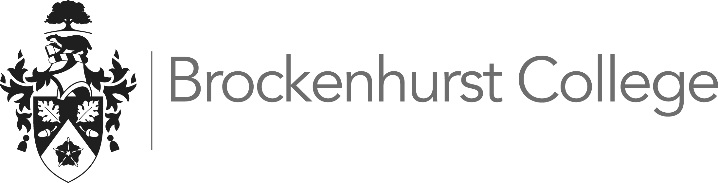 JOB DESCRIPTIONThe post holder will be required to:TEACHING AND LEARNING1.	Teach on courses as agreed with Transnational Education Manager at Brockenhurst College and partner school in Zhuhai, China (further referred to as ‘School’) 2.	Prepare and mark student work, monitor progress towards individual targets, keep records and provide timely reports/reviews to students, parents, School and College managers, as appropriate. 3.         Work closely with other colleagues to respond to the needs of students. 4.          Pay due attention to the principles of inclusive learning including: Individual learning styles; Support for students with learning difficulties and disabilities; Extension resources/activities for students of higher ability; General resources, including the use of Information Learning Technology. 5.         Contribute to the design, delivery and future planning and development of the curriculum.  6.         Create, maintain and develop a teaching/learning resource bank on the College E.brock system.                                          7.         Maintain an up-to-date knowledge of developments in the relevant subject/course. 8.	Develop and maintain effective external links related to the delivery of the subject/course and represent the School at relevant meetings or Open Days. 9.        	Participate in relevant visits, field trips by agreement with the School. 10.	Attend and contribute to relevant meetings, including Enrolment/Open Events and Parents’ Evening, as appropriate. 11.	Advise and assist the College and School’s head of departments and other team members in all matters related to the delivery of subject specialisms. QUALITY ASSURANCE12.	Participate, as a team member, in the development of teaching methods and strategies towards an ethos of continuous improvement. 13.	Contribute to the self-assessment process and take responsibility for relevant actions and targets in the development plan for the curriculum area. 14.	Participate in the College and the School’s Lesson Observation Scheme.15.	Undertake professional development and training to contribute to individual and the School’s development. OTHER  16.          Undertake such duties as may be reasonably requested from time to time. The Post holder will: Contribute to the development of a School culture that supports its vision and core purpose, core values and strategic prioritiesWork with integrity, openness and honesty to create a self-critical culture that strives for excellenceValue and support individuals and teams to achieve the School’s priorities and targetsProvide support for inspiring and challenging education and training for all learnersMonitor customer satisfaction and continually seek ways of improving the service for which the post is responsible and regularly review, adapt, and improve systems and procedures.Champion the College’s commitment to quality assurance and improvementAttend and contribute effectively to all relevant College and School meetings Be involved in general School activities and other such duties as may be requested by the Principal commensurate with the post.Carry out all duties with due regard to Health and Safety Ensure compliance with all School Regulations Set a high standard of professionalism at all timesAim to provide a safe and secure environment for all the students in compliance with the School PolicyThis job description is current at the date shown but in consultation with the post holder it is liable to variation to reflect or anticipate changes related to the job.Note: This role is primarily based in Zhuhai, China and the post holder will be employed by our partner school in China and governed by Chinese law and teaching practices.PERSON SPECIFICATIONPost:	Lecturer (based in Zhuhai, China)POST:LECTURER (based in Zhuhai, China)SALARY:Salary according to experience up to £36,000 equivalent plus benefits DATE:January 2018PURPOSE OF THE POST:To continually improve the learning experience and achievement of students through effective teachingRESPONSIBLE TO:International Director of the School  ESSENTIAL   DESIRABLE EDUCATIONAL QUALIFICATIONS / ATTAINMENTS Degree or equivalent professional qualification in relevant subject areasGeneral teaching qualifications (PGCE/Cert Ed/DTTLS) Information Technology qualification(s)Cambridge Celta or Trinity Cert TESOL EXPERIENCE REQUIRED Excellent teaching skills to non-English learners and delivery to A level standard in the relevant subject(s).Experience of awarding body work Contribution to teacher training Working with 15-19 years old (secondary school age) Delivery of curriculum within an international setting SPECIAL KNOWLEDGE OR TRAINING Knowledge and understanding of current developments in the relevant curriculum area Knowledge of appropriate health and safety requirements Knowledge of appropriate safeguarding requirements Evidence of links with relevant curriculum networks ABILITIES, SKILLS & PERSONAL QUALITIES Adaptable and sensitive to other cultures; able and willing to embrace them Determined to achieve results whilst maintaining professional, diplomatic approach Unflappable and able to lead by example Self-motivated and independent thinker Able to manage learners and learning effectively Able to develop effective learning resources Effective communication skills A good team player Evidence of working towards and achieving  personal targets Good administrative and organisational skills Able to meet tight deadlines Able to handle pressure and a range of demands Supportive and positive approach to teaching Ability or willingness to use Information Technology and other IT applications Able to demonstrate a track record of curriculum development First language to be in EnglishRELATIONSHIPS Excellent interpersonal skills Able to relate well to learners of all abilities and to assess learner needs Able to work well with colleagues in China and in the UKMOTIVATION Empathy with and strong commitment to meeting the needs of individual students Commitment to take part in staff development and training   Willing to learn the local language and culture